                                                                                    ПРОЕКТ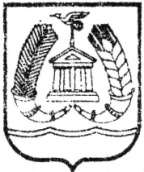 СОВЕТ ДЕПУТАТОВГАТЧИНСКОГО МУНИЦИПАЛЬНОГО РАЙОНА  ЛЕНИНГРАДСКОЙ  ОБЛАСТИЧЕТВЕРТЫЙ СОЗЫВР Е Ш Е Н И Еот _______________                                                              № _______Об утверждении Перечня муниципальных должностей, должностей муниципальной службы в контрольно-счетной палате Гатчинского муниципального района и Квалификационных требований для замещения муниципальных должностей и должностей муниципальной службы в контрольно-счетной палате Гатчинского муниципального района В связи с изменением действующего законодательства, руководствуясь ч. 2 статьи 6, статьей 9 Федерального закона от 02.03.2007 № 25-ФЗ «О муниципальной службе в Российской Федерации», Федеральным законом от 06.10.2003 № 131-ФЗ «Об общих принципах организации местного самоуправления в Российской Федерации», Федеральным законом от 07.02.2011 № 6-ФЗ «Об общих принципах организации и деятельности контрольно-счетных органов субъектов Российской Федерации и муниципальных образований», областным законом Ленинградской области от 13.02.2008 № 14-оз «О правовом регулировании муниципальной службы в Ленинградской области», Уставом Гатчинского муниципального района Ленинградской областисовет депутатов Гатчинского муниципального района   Р Е Ш И Л:	 1. Утвердить Перечень муниципальных должностей и должностей муниципальной службы в контрольно-счетной палате Гатчинского муниципального района согласно приложению 1.           2.  Утвердить Квалификационные требования для замещения муниципальных должностей и должностей муниципальной службы в контрольно-счетной палате Гатчинского муниципального района согласно приложению 2.	2. Решение вступает в силу с 30 сентября 2021 года и подлежит опубликованию в газете «Официальный вестник» - приложение к газете «Гатчинская правда».ГлаваГатчинского муниципального района                                     В.А. ФилоненкоПриложение 1к решению совета депутатовГатчинского муниципального района
от ________________   № _______Перечня муниципальных должностей и должностей муниципальной службы в контрольно-счетной палате Гатчинского муниципального района Часть IПеречень муниципальных должностей
в контрольно-счетной палате Гатчинского муниципального района Часть IIПеречень должностей муниципальной службыв контрольно-счетной палате Гатчинского муниципального района Приложение 2к решению совета депутатовГатчинского муниципального районаот ________________   № _______Квалификационные требования 
для замещения муниципальных должностей и должностей муниципальной службы в контрольно-счетной палате Гатчинского муниципального района      1. Квалификационные требования для замещения муниципальных должностей контрольно-счетной палаты Гатчинского муниципального района 1.1 На должность председателя, заместителя председателя и аудитора контрольно-счетной палаты Гатчинского муниципального района назначаются граждане Российской Федерации, соответствующие следующим квалификационным требованиям:1) наличие высшего образования;2) опыт работы в области государственного, муниципального управления, государственного, муниципального контроля (аудита), экономики, финансов, юриспруденции не менее пяти лет;3) знание Конституции Российской Федерации, федерального законодательства, в том числе бюджетного законодательства Российской Федерации и иных нормативных правовых актов, регулирующих бюджетные правоотношения, законодательства Российской Федерации о противодействии коррупции, Устава, законов и иных нормативных правовых актов Ленинградской области, Устава муниципального образования «Гатчинский муниципальный район» Ленинградской области и иных муниципальных правовых актов применительно к исполнению должностных обязанностей, а также общих требований к стандартам внешнего муниципального аудита (контроля) для проведения контрольных и экспертно-аналитических мероприятий контрольно-счетными органами субъектов Российской Федерации и муниципальных образований, утвержденных Счетной палатой Российской Федерации.2. Квалификационные требования для замещения должностей муниципальной службы контрольно-счетной палаты Гатчинского муниципального района2.1 Группа - старшие должности, категории «специалисты» и «обеспечивающие специалисты»:         знание: Конституции Российской Федерации; Устава Ленинградской области; Устава муниципального образования «Гатчинский муниципальный район» Ленинградской области и МО «Город Гатчина»; Федерального закона от 06.10.2003 № 131-ФЗ «Об общих принципах организации местного самоуправления в Российской Федерации»; Федерального закона от 02.03. 2007 № 25-ФЗ «О муниципальной службе в Российской Федерации»; Федерального закона от 02.05.2006 № 59-ФЗ «О порядке рассмотрения обращений граждан Российской Федерации»; основных положений законодательства о персональных данных, в том числе Федерального закона от 27.07.2006 № 152 - ФЗ «О персональных данных»; областного закона Ленинградской области от 11.03.2008 № 14-оз «О правовом регулировании муниципальной службы в Ленинградской области»; законодательства о противодействии коррупции; Кодекса этики и служебного поведения работников контрольно-счетных органов муниципальных образований; федерального и областного законодательства, муниципальных правовых актов по направлению деятельности; структуры органов местного самоуправления; порядка работы со служебной информацией (корреспонденцией); инструкции по делопроизводству; правил по охране труда и технике безопасности; правил внутреннего трудового распорядка;навыки: работы по направлению деятельности; планирования своей работы; сбора информации, ее систематизации, структурирования и анализа; подготовки проектов документов; работы со служебной информацией (корреспонденцией); пользования оргтехникой, компьютерной техникой и необходимыми программными продуктами;2.2 Группа - младшие должности, категории «специалисты» и «обеспечивающие специалисты»:         знание: основных положений Конституции Российской Федерации; Устава Ленинградской области; Устава муниципального образования «Гатчинский муниципальный район» Ленинградской области и МО «Город Гатчина»; Федерального закона от 06.10.2003 № 131-ФЗ «Об общих принципах организации местного самоуправления в Российской Федерации»; Федерального закона от 02.03. 2007 № 25-ФЗ «О муниципальной службе в Российской Федерации»; Федерального закона от 02.05.2006 № 59-ФЗ «О порядке рассмотрения обращений граждан Российской Федерации»; основных положений законодательства о персональных данных, в том числе Федерального закона от 27.07.2006 № 152-ФЗ «О персональных данных»; областного закона Ленинградской области от 11.03.2008 № 14-оз «О правовом регулировании муниципальной службы в Ленинградской области»; законодательства о противодействии коррупции;  Кодекса этики и служебного поведения работников контрольно-счетных органов муниципальных образований;  федерального и областного законодательства, муниципальных правовых актов по направлению деятельности; структуры органов местного самоуправления; порядка работы со служебной информацией (корреспонденцией); инструкции по делопроизводству; правил по охране труда и технике безопасности; правил внутреннего трудового распорядка; навыки: подготовки деловых писем и других документов; пользования оргтехникой, компьютерной техникой и необходимыми программными продуктами.ПредседательЗаместитель председателяАудиторАудиторКатегория «Специалисты»Старшие должности муниципальной службыГлавный инспекторГлавный специалистВедущий инспекторВедущий специалистИнспекторКатегория «Обеспечивающие специалисты»Младшие должности муниципальной службыСпециалист первой категорииСпециалист второй категорииСпециалистРеферент первой категорииРеферент второй категорииРеферент